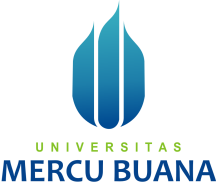 PENGUMUMANNomor   :12-2/088/F-Peng/XI/2015SEMINAR AUDITING PROGRAM REGULER 2 - S1 AKUNTANSI KAMPUS MERUYA DAN MENTENGFAKULTAS EKONOMI AN BISNIS - UNIVERSITAS MERCU BUANASesuai dengan Program Kerja Rektor yang tertuang dalam Memo Koordinasi Program tahun akademik 2015/2016 mengenai kewajiban setiap mahasiswa memiliki sertifikat kegiatan sebagai syarat mengikuti sidang tugas akhir (skripsi) termasuk didalamnya adalah kegiatan seminar.Sehubungan dengan hal tersebut, Fakultas Ekonomi dan Bisnis Program Stusi S1 Akuntansi akan melaksanakan Seminar Auditing dengan tema “Sinkronisasi Peran lembaga Profesi dan Perguruan Tinggi dalam Mencetak Auditor Profesional”  yang akan dilaksanakan pada :Hari, Tanggal	:	Minggu, 15 November 2015Waktu 	:	Pukul 08.00 – 12.00	Tempat	:	Gedung Joeang 45 Lt. 3 – Menteng, Jakarta PusatPembicara 	:	- Prof. Dr. Sukrisno Agoes, Ak., CPA (Guru Besar Univ. Tarumanagara)Tarkosunaryo, Ak., CPA (Ketua Institute Akuntan Publik Indonesia)Ketentuan pendaftaran	: 1.  Pendaftaran melalui ketua  kelas  masing-masing dengan  mencantumkannama, NIM  dan  nomor  handphone.    2.  Biaya pendaftaran Rp. 100,000,- (seratus ribu rupiah),        	termasuk konsumsi dan sertifikat	             	Ketentuan Pendaftaran :Pendaftaran paling lambat tanggal 8 November 2015Bukti pembayaran diserahkan ke Ketua Kelas masing-masing3. 	Biaya pendaftaran dapat ditransfer ke BNI Cabang Daan Mogot, No.       	rekening: 0334233301 atas nama Nurlis.Demikian pengumuman ini kami sampaikan, atas perhatiannya kami ucapkan terima kasih.				Dibuat di 	: Jakarta				Tanggal 	: 3 November 2015				--------------------------------------------				Ketua Program Studi S1 Akutansi				Dr. Harnovinsah, Ak., M.Si., CA.
